Publicado en valencia el 08/05/2014 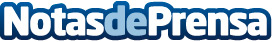 Restricciones de acceso a nuevos distribuidores en ServicioDropShipping Debido al enorme aumento de peticiones de nuevos distribuidores y para mejorar el servicio que ofrecemos a nuestros distribuidores, así como garantizar la profesionalidad y buenas prácticas comerciales de nuestros distribuidores, a partir del 1/05/2014, el acceso a nuevos distribuidores estará restringido, solo para aquellos distribuidores que rellenen nuestro cuestionario de evaluación y sean aprobados por nuestro departamento de admisión de nuevos distribuidores.Datos de contacto:ServicioDropShipping SLRestriccion nuevos distribuidores 902 627 597 Nota de prensa publicada en: https://www.notasdeprensa.es/restricciones-de-acceso-a-nuevos Categorias: Franquicias Emprendedores E-Commerce Consumo http://www.notasdeprensa.es